STATE OF NEW MEXICOAGING & LONG-TERM SERVICES DEPARTMENTREQUEST FOR PROPOSALS (RFP)FORAdvertising Agency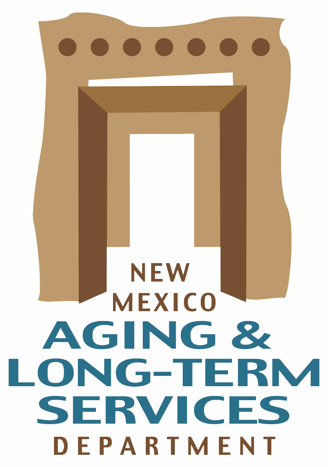 RFP #25-624-1000-0001ISSUE DATE: April 19, 2024PROPOSAL DUE DATE: May 30(Electronic submission only)I.  INTRODUCTIONPURPOSE OF THIS REQUEST FOR PROPOSALSThe purpose of the Request for Proposal (RFP) is to solicit sealed proposals to establish a contract through competitive negotiations for the procurement of advertising agency services for the Aging and Long-Term Services Department (ALTSD) to secure the full range of services offered by a Marketing Firm of Record registered in New Mexico. This firm will further the ALTSD mission (to ensure New Mexico’s older adults and adults with disabilities remain active participants in their communities, age with respect and dignity, are protected from abuse, neglect, and exploitation, and have equal access to health care) by building awareness of agency programs and services through strategic brand awareness and extension, marketing, and communications campaigns.BACKGROUND INFORMATIONALTSD is a cabinet-level agency in the Executive Branch of New Mexico State government. The Department is headed by a Cabinet Secretary appointed by the Governor and confirmed by the New Mexico State Senate. Some of the statutory duties of the ALTSD are to establish and maintain a comprehensive statewide program designed to meet the social service needs of the state’s aged and disabled populations including but not limited to the following:Strengthen and coordinate services of state and local public bodies for the benefit of the aged;Promote the utilization of older persons in all phases of employment;Disseminate information to the aged relative to federal, state and local services;Encourage training programs, retraining programs and opportunities for older workers;Develop new methods of job placement for older workers;Promote public recognition of the advantage of hiring and retaining older workers; andPromote and develop programs of community resources and facilities designed to meet the social needs of older persons.SCOPE OF PROCUREMENTContract awards are contingent upon funds appropriated by the state legislature. This request for proposals will result in a single source award for services statewide. Contract PeriodThe scope of the procurement shall encompass the requirements in the contract (Appendix C of this RFP). This procurement will result in a single source award for ALTSD. The effective date of the proposed contract is July 1, 2024, or upon signature of the New Mexico Contracts Review Bureau (CRB).The initial term of the contract is expected to be four (4) years. In no case shall the contract exceed a total of four (4) years in duration.Funding AvailabilityFunding is subject to current and future appropriations from the New Mexico legislature and other funding sources for the period of this RFP.  No guarantee is made or implied by the State of New Mexico or ALTSD that the amount allocated to this RFP will result in contracts equal to that amount. The Agency may adjust any proposed allocation to the Offeror based on the need of the Agency and any additional limitations set forth through mandates included in the appropriations.Dependent upon allocations from the State legislature, the Offeror successfully awarded a contract through this procurement may be eligible for future funding. PROCUREMENT MANAGERALTSD has assigned a Procurement Manager who is responsible for the conduct of this procurement whose name, address, telephone number and e-mail address are listed below:Gary O. Chavez, Chief Procurement Officer Aging & Long-Term Services Department Administrative Services Division2550 Cerrillos Rd Santa Fe, NM 87505Telephone: (505) 470-7823E-Mail: gary.chavez@altsd.nm.govAny inquiries or requests regarding this procurement should be submitted, in writing, to the Procurement Manager.  Offerors may contact ONLY the Procurement Manager regarding this procurement.  Other state employees or Evaluation Committee members do not have the authority to respond on behalf of the SPD. Protests of the solicitation or award must be submitted in writing to the Protest Manager identified in Section II.B.8.  As a Protest Manager has been named in this Request for Proposals, pursuant to §13-1-172, NMSA 1978 and 1.4.1.82 NMAC, ONLY protests delivered directly to the Protest Manager in writing and in a timely fashion will be considered to have been submitted properly and in accordance with statute, rule and this Request for Proposals. Protests submitted or delivered to the Procurement Manager will NOT be considered properly submitted.  PROPOSAL DELIVERYOnly ELECTRONIC submissions of offerors proposals will be accepted at this time to the following:Aging & Long-Term Services Department Gary O. Chavez, Chief Procurement OfficerEmail:   altsd.procurement@altsd.nm.govDEFINITION OF TERMINOLOGYThis section contains definitions of terms used throughout this procurement document, including appropriate abbreviations:“Agency” means the State Purchasing Division of the General Services Department or that State Agency sponsoring this Procurement.“Award” means the final execution of the contract document.“Business Hours” means weekdays (Monday – Friday) 8:00 AM thru 5:00 PM MST/MDT, whichever is in effect on the date given.“Close of Business” means weekdays (Monday – Friday) 5:00 PM MST/MDT, whichever is in effect on the date given.“Confidential” means confidential financial information concerning Offeror’s organization and data that qualifies as a trade secret in accordance with the Uniform Trade Secrets Act §§57-3-A-1 through 57-3A-7, NMSA 1978,. See also NMAC 1.4.1.45.   The following items may not be labelled as confidential:  Offeror’s submitted Cost response, Staff/Personnel Resumes/Bios (excluding personal information such as personal telephone numbers and/or home addresses), and other submitted data that is not confidential financial information or that qualifies under the Uniform Trade Secrets Act.“Contract” means any agreement for the procurement of items of tangible personal property, services or construction.  “Contractor” means any business having a contract with a state agency or local public body.“Determination” means the written documentation of a decision of a procurement officer including findings of fact required to support a decision.  A determination becomes part of the procurement file to which it pertains.“Desirable” – the terms” may,” “can,” “should,” “preferably,” or “prefers” to identify a desirable or discretionary item or factor.“Electronic Submission” means a successful submittal of Offeror’s proposal in the eProNM system, in such cases where eProNM submissions are accepted.“Electronic Version/Copy” means a digital form consisting of text, images or both readable on computers or other electronic devices that includes all content that the Original and Hard Copy proposals contain. The digital form may be submitted using a compact disc (CD) or USB flash drive. The electronic version/copy can NOT be emailed.“Evaluation Committee” means a body appointed to perform the evaluation of Offerors’ proposals. “Evaluation Committee Report” means a report prepared by the Procurement Manager and the Evaluation Committee to support the Committee’s recommendation for contract award.  It will contain scores and written evaluations of all responsive Offeror proposals.“Final Award” means, in the context of this Request for Proposals and all its attendant documents, that point at which the final required signature on the contract(s) resulting from the procurement has been affixed to the contract(s) thus making it fully executed.“Finalist” means an Offeror who meets all the mandatory specifications of this Request for Proposals and whose score on evaluation factors is sufficiently high to merit further consideration by the Evaluation Committee, as explained in Section II.B.8.“Hourly Rate” means the proposed fully loaded maximum hourly rates that include travel, per diem, fringe benefits and any overhead costs for contractor personnel, as well as subcontractor personnel if appropriate.“IT” means Information Technology.“Mandatory” – the terms” must,”” shall”” will,”” is required,” or” are required,” identify a mandatory item or factor.  Failure to meet a mandatory item or factor may result in the rejection of the Offeror’s proposal.“Minor Irregularities” means anything in the proposal that does not affect the price, quality and/or quantity, or any other mandatory requirement. “Multiple Source Award” means an award of a contract for one or more items of tangible personal property, services or construction to more than one Offeror.“Offeror” is any person, corporation, or partnership who chooses to submit a proposal.“Price Agreement” means a definite quantity contract or indefinite quantity contract which requires the contractor to furnish items of tangible personal property, services or construction to a state agency or a local public body which issues a purchase order, if the purchase order is within the quantity limitations of the contract, if any.   “Procurement Manager” means any person or designee authorized by a state agency or local public body with the responsibility, authority, and resources to conduct the RFP procurement, make written determinations regarding the RFP procurement, and/or enter into or administer contracts as a result of the RFP procurement.“Procuring Agency" means all State of New Mexico agencies, commissions, institutions, political subdivisions and local public bodies allowed by law to procure items of tangible personal property, services or construction from the agreement(s) awarded as a result of this RFP.  “Project” means a temporary process undertaken to solve a well-defined goal or objective with clearly defined start and end times, a set of clearly defined tasks, and a budget. The project terminates once the project scope is achieved, and project acceptance is given by the project executive sponsor.“Redacted” means a version/copy of the Offeror’s proposal with the information considered proprietary or confidential (as defined by §§57-3A-1 to 57-3A-7 NMSA 1978 and NMAC 1.4.1.45 and summarized herein and outlined in Section II.C.8 of this RFP) blacked-out BUT NOT omitted or removed.“Request for Proposals (RFP)” means all documents, including those attached or incorporated by reference, used for soliciting proposals.“Responsible Offeror" means an Offeror who submits a responsive proposal and who has furnished, when required, information and data to prove that his financial resources, production or service facilities, personnel, service reputation and experience are adequate to make satisfactory delivery of the services, or items of tangible personal property described in the proposal.“Responsive Offer” or means an offer which conforms in all material respects to the requirements set forth in the request for proposals.  Material respects of a request for proposals include, but are not limited to price, quality, quantity or delivery requirements.“Sealed” means, in terms of a non-electronic submission, that the proposal is enclosed in a package which is completely fastened in such a way that nothing can be added or removed. Open packages submitted will not be accepted except for packages that may have been damaged by the delivery service itself. The State reserves the right, however, to accept or reject packages where there may have been damage done by the delivery service itself. Whether a package has been damaged by the delivery service or left unfastened and should or should not be accepted is a determination to be made by the Procurement Manager.  By submitting a proposal, the Offeror agrees to and concurs with this process and accepts the determination of the Procurement Manager in such cases.“Single Source Award” means an award of contract for items of tangible personal property, services or construction to only one Offeror. “SPD” means State Purchasing Division of the New Mexico State General Services Department.“Staff” means any individual who is a full-time, part-time, or an independently contracted employee with the Offerors’ company.  “State (the State)” means the State of New Mexico.“State Agency” means any department, commission, council, board, committee, institution, legislative body, agency, government corporation, educational institution or official of the executive, legislative or judicial branch of the government of this state. “State agency” includes the Purchasing Division of the General Services Department and the State Purchasing Agent but does not include local public bodies.“State Purchasing Agent” means the Director of the Purchasing Division of the General Services Department.“Statement of Concurrence” means an affirmative statement from the Offeror indicating its response to a required Section IV specification agreeing to comply and concur with the stated requirement(s). This statement shall be included in Offerors proposal, pursuant to Section III.C.1. (E.g. “We concur,” “Understands and Complies,” “Comply,” “Will Comply if Applicable,” etc.)“Unredacted” means a version/copy of the proposal containing all complete information; including any that the Offeror would otherwise consider confidential, such copy for use only for the purposes of evaluation.  “Written” means typewritten on standard 8 ½ x 11-inch paper.  Larger paper is permissible for charts, spreadsheets, etc.PROCUREMENT LIBRARYA procurement library has been established.  Offerors are encouraged to review the material contained in the Procurement Library by selecting the link provided in this document through your own internet connection.  The library contains information listed below:RFP, Questions & Answers, RFP Amendments, etc.  https://www.generalservices.state.nm.us/statepurchasing/active-procurements.aspx Other relevant links: New Mexico Taxation and Revenue Department:http://www.tax.newmexico.gov/Pages/TRD-Homepage.aspx http://www.tax.newmexico.gov/Businesses/Pages/In-StatePreferenceCertification.aspx New Mexico General Services Department – Pay Equity:http://www.generalservices.state.nm.us/statepurchasing/Pay_Equity.aspx Aging and Long-Term Services Departmenthttps://aging.nm.gov/II. CONDITIONS GOVERNING THE PROCUREMENTThis section of the RFP contains the schedule of events, the descriptions of each event, and the conditions governing this procurement.  SEQUENCE OF EVENTSThe Procurement Manager will make every effort to adhere to the following schedule:*Dates indicated in Events 7 through 11 are estimates only and may be subject to change without necessitating an amendment to the RFP.EXPLANATION OF EVENTSThe following paragraphs describe the activities listed in the Sequence of Events shown in Section II.A., above.Issue RFPThis RFP is being issued on behalf of the State of New Mexico Aging and Long-Term Services Department on the date described in Section II, Paragraph A, Sequence of Events. The RFP may be obtained from the ALTSD website at https://aging.nm.gov/for-our-partnersAcknowledgement of Receipt FormOfferors shall submit the completed, signed Acknowledgement of Receipt to the Procurement Manager (See Section I, Paragraph D) by the date listed in Section II, Paragraph A, Sequence of Events., to have their organization placed on the procurement Distribution List.  The form should be signed by the offeror’s representative, dated, and submitted via email to altsd.procurement@altsd.nm.gov. Please indicate in your email subject line: “Acknowledgement of Receipt RFP#25-624-1000-0001”.  The form must be returned by 3:00 pm MST/ MDT. The procurement distribution list will be used for the distribution of written responses to questions, and/or any amendments to the RFP.  Failure to return the Acknowledgement of Receipt Form does not prohibit potential Offerors from submitting a response to this RFP.  However, by not returning the Acknowledgement of Receipt Form, the potential Offeror’s representative shall not be included on the distribution list and will be solely responsible for obtaining from the Procurement Library (Section I.G.) responses to written questions and any amendments to the RFP.Deadline to Submit Written QuestionsPotential Offerors may submit written questions to the Procurement Manager as to the intent or clarity of this RFP until 5:00 pm MST/MDT as indicated in Section II.A, Sequence of Events.  All written questions must be addressed to the Procurement Manager as declared in Section I.D. Questions shall be clearly labeled and shall cite the Section(s) in the RFP or other document which form the basis of the question.Response to Written QuestionsWritten responses to written questions and any RFP amendments will be distributed on the date described in Section II, Paragraph A, Sequence of Events to all potential offerors whose organization name appears on the procurement distribution list as well as posted to the ALTSD website.Submission of ProposalAt this time, only electronic proposal submission is allowed.  Do not submit hard copies until further notice.ALL PROPOSALS MUST BE RECEIVED, ELECTRONICALLY , NO LATER THAN 5:00 PM MOUNTAIN DAYLIGHT TIME ON THE DATE DESCRIBED IN SECTION II, PARAGRAPH A, SEQUENCE OF EVENTS. PROPOSALS RECEIVED ELECTRONICALLY, AFTER THIS DEADLINE WILL NOT BE ACCEPTED.  Thedate and time will be recorded on each proposal, via the electronic submission. Proposals must be emailed to the Procurement Manager at the email address listed in Section I, Paragraph E. Proposals submitted by facsimile and other means besides Email will NOT BE ACCEPTED.A public log will be kept of the names of all offeror organizations that electronically submitted proposals. Pursuant to Section 13-1-116 NMSA 1978, the contents of any proposal shall not be disclosed to competing offerors prior to contract award.Proposal EvaluationAn Evaluation Committee will perform the evaluation of proposals.  This process will take place as indicated in Section II.A, Sequence of Events, depending upon the number of proposals received.  During this time, the Procurement Manager may initiate discussions with Offerors who submit responsive or potentially responsive proposals for the purpose of clarifying aspects of the proposals. However, proposals may be accepted and evaluated without such discussion.  Discussions SHALL NOT be initiated by the Offerors.Selection of FinalistsThe Evaluation Committee will select, and the Procurement Manager will notify the finalist Offerors as per schedule Section II.A, Sequence of Events or as soon as possible thereafter. Only finalists will be invited to participate in the subsequent steps of the procurement.Oral PresentationsFinalist Offerors, as selected per Section II.B.7 above, may be required to conduct an oral presentation at a venue to be determined as per schedule Section II.A., Sequence of Events, or as soon as possible thereafter.  If Oral Presentations are held, Finalist Offerors may be required to make their presentations through electronic means (Microsoft Teams, Zoom, etc).  The Agency will provide Finalist Offerors with an agenda and applicable details; including an invitation to the event.  Whether or not Oral Presentations will be held is at the sole discretion of the Evaluation Committee.Finalize Contractual AgreementsAfter approval of the Evaluation Committee Report, any contractual agreement(s) resulting from this RFP will be finalized with the most advantageous Offeror(s), taking into consideration the evaluation factors set forth in this RFP, as per Section II.A., Sequence of Events, or as soon as possible thereafter.  The most advantageous proposal may or may not have received the most points.  In the event mutually agreeable terms cannot be reached with the apparent most advantageous Offeror in the timeframe specified, the State reserves the right to finalize a contractual agreement with the next most advantageous Offeror(s) without undertaking a new procurement process.  Contract AwardsUpon receipt of the signed contractual agreement, the Agency Procurement office will award as per Section II.A., Sequence of Events, or as soon as possible thereafter.  The award is subject to appropriate Department and State approval.Protest DeadlineAny protest by an Offeror must be timely submitted and in conformance with §13-1-172 NMSA 1978 and applicable procurement regulations.  As a Protest Manager has been named in this Request for Proposals, pursuant to §13-1-172 NMSA 1978 and 1.4.1.82 NMAC, ONLY protests delivered directly to the Protest Manager in writing and in a timely fashion will be considered to have been submitted properly and in accordance with statute, rule and this Request for Proposals. The 15-calendar day protest period shall begin on the day following the notice of award of contract(s) and will end at 5:00 pm MST/MDT on the 15th day.  Protests must be written and must include the name and address of the protestor and the request for proposal number.  It must also contain a statement of the grounds for protest including appropriate supporting exhibits and it must specify the ruling requested from the party listed below. The protest must be directed to: The protest must be delivered to the ALTSD General Counsel Division.Anastasia Martin, General Counsel The Aging and Long-Term Services Department 2550 Cerrillos Road Santa Fe, New Mexico 87505Email:anastasia.martin@altsd.nm.govProtests received after the deadline will not be acceptedGENERAL REQUIREMENTSAcceptance of Conditions Governing the ProcurementOfferors must indicate their acceptance to be bound by the Conditions Governing the Procurement, Section II.C, and Evaluation, Section V, by completing and signing the Letter of Transmittal form, pursuant to the requirements in Section II.C.30, located in APPENDIX E.  Incurring CostAny cost incurred by the potential Offeror in preparation, transmittal, and/or presentation of any proposal or material submitted in response to this RFP shall be borne solely by the Offeror. Any cost incurred by the Offeror for set up and demonstration of the proposed equipment and/or system shall be borne solely by the Offeror.Prime Contractor ResponsibilityAny contractual agreement that may result from this RFP shall specify that the prime contractor is solely responsible for fulfillment of all requirements of the contractual agreement with a State Agency which may derive from this RFP. The State Agency entering into a contractual agreement with a vendor will make payments to only the prime contractor.Subcontractors/ConsentThe use of subcontractors is allowed. The prime contractor shall be wholly responsible for the entire performance of the contractual agreement whether or not subcontractors are used.  Additionally, the prime contractor must receive approval, in writing, from the agency awarding any resultant contract, before any subcontractor is used during the term of this agreement.Amended ProposalsAn Offeror may submit an amended proposal before the deadline for receipt of proposals. Such amended proposals must be complete replacements for a previously submitted proposal and must be clearly identified as such in the transmittal letter.  Agency personnel will not merge, collate, or assemble proposal materials.Offeror’s Rights to Withdraw ProposalOfferors will be allowed to withdraw their proposals at any time prior to the deadline for receipt of proposals.  The Offeror must submit a written withdrawal request addressed to the Procurement Manager and signed by the Offeror’s duly authorized representative.The approval or denial of withdrawal requests received after the deadline for receipt of the proposals is governed by the applicable procurement regulations, 1.4.1.5 & 1.4.1.36 NMAC.Proposal Offer FirmResponses to this RFP, including proposal prices for services, will be considered firm for one-hundred twenty (120) days after the due date for receipt of proposals or ninety (90) days after the due date for the receipt of a best and final offer, if the Offeror is invited or required to submit one. Disclosure of Proposal ContentsThe contents of all submitted proposals will be kept confidential until the final award has been completed by the Agency.  At that time, all proposals and documents pertaining to the proposals will be available for public inspection, except for proprietary or confidential material as follows:Proprietary and Confidential information is restricted to:confidential financial information concerning the Offeror’s organization; andinformation that qualifies as a trade secret in accordance with the Uniform Trade Secrets Act, §§57-3A-1 through 57-3A-7 NMSA 1978.  An additional but separate redacted version of Offeror’s proposal, as outlined and identified in Section III.B.1.a, shall be submitted containing the blacked-out proprietary or confidential information, in order to facilitate eventual public inspection of the non-confidential version of Offeror’s proposal.IMPORTANT:  The price of products offered or the cost of services proposed SHALL NOT be designated as proprietary or confidential information.  If a request is received for disclosure of proprietary or confidential materials, the Agency shall examine the request and make a written determination that specifies which portions of the proposal should be disclosed.  Unless the Offeror takes legal action to prevent the disclosure, the proposal will be so disclosed.  The proposal shall be open to public inspection subject to any continuing prohibition on the disclosure of proprietary or confidential information.No ObligationThis RFP in no manner obligates the State of New Mexico or any of its Agencies to the use of any Offeror’s services until a valid written contract is awarded and approved by appropriate authorities. TerminationThis RFP may be canceled at any time and any and all proposals may be rejected in whole or in part when the Agency determines such action to be in the best interest of the State of New Mexico. Sufficient AppropriationAny contract awarded as a result of this RFP process may be terminated if sufficient appropriations or authorizations do not exist.  Such terminations will be affected by sending written notice to the contractor.  The Agency’s decision as to whether sufficient appropriations and authorizations are available will be accepted by the contractor as final.Legal ReviewThe Agency requires that all Offerors agree to be bound by the General Requirements contained in this RFP.  Any Offeror’s concerns must be promptly submitted in writing to the attention of the Procurement Manager.Governing LawThis RFP and any agreement with an Offeror which may result from this procurement shall be governed by the laws of the State of New Mexico.Basis for ProposalOnly information supplied in writing by the Procurement Manager or contained in this RFP shall be used as the basis for the preparation of Offeror proposals.Contract Terms and ConditionsThe contract between an agency and a contractor will follow the format specified by the Agency and contain the terms and conditions set forth in the Draft Contract Appendix C. However, the contracting agency reserves the right to negotiate provisions in addition to those contained in this RFP (Draft Contract) with any Offeror.  The contents of this RFP, as revised and/or supplemented, and the successful Offeror’s proposal will be incorporated into and become part of any resultant contract.The Agency discourages exceptions from the contract terms and conditions as set forth in the RFP Draft Contract.  Such exceptions may cause a proposal to be rejected as nonresponsive when, in the sole judgment of the Agency (and its evaluation team), the proposal appears to be conditioned on the exception, or correction of what is deemed to be a deficiency, or an unacceptable exception is proposed which would require a substantial proposal rewrite to correct.Should an Offeror object to any of the terms and conditions as set forth in the RFP Draft Contract (APPENDIX C) strongly enough to propose alternate terms and conditions in spite of the above, the Offeror must propose specific alternative language. The Agency may or may not accept the alternative language.  General references to the Offeror’s terms and conditions or attempts at complete substitutions of the Draft Contract are not acceptable to the Agency and will result in disqualification of the Offeror’s proposal.Offerors must provide a brief discussion of the purpose and impact, if any, of each proposed change followed by the specific proposed alternate wording.If an Offeror fails to propose any alternate terms and conditions during the procurement process (the RFP process prior to selection as successful Offeror), no proposed alternate terms and conditions will be considered later during the negotiation process.  Failure to propose alternate terms and conditions during the procurement process (the RFP process prior to selection as successful Offeror) is an explicit agreement by the Offeror that the contractual terms and conditions contained herein are accepted by the Offeror.Offeror’s Terms and ConditionsOfferors must submit with the proposal a complete set of any additional terms and conditions they expect to have included in a contract negotiated with the Agency.  See Section II.C.15 for requirements.Contract DeviationsAny additional terms and conditions, which may be the subject of negotiation (such terms and conditions having been proposed during the procurement process, that is, the RFP process prior to selection as successful Offeror), will be discussed only between the Agency and the Offeror selected and shall not be deemed an opportunity to amend the Offeror’s proposal.Offeror QualificationsThe Evaluation Committee may make such investigations as necessary to determine the ability of the potential Offeror to adhere to the requirements specified within this RFP.  The Evaluation Committee will reject the proposal of any potential Offeror who is not a Responsible Offeror or fails to submit a Responsive Offer as defined in §13-1-83 and §13-1-85, NMSA 1978.Right to Waive Minor IrregularitiesThe Evaluation Committee reserves the right to waive minor irregularities, as defined in Section I.F.19.  The Evaluation Committee also reserves the right to waive mandatory requirements, provided that all of the otherwise responsive proposals failed to meet the same mandatory requirements and the failure to do so does not otherwise materially affect the procurement.  This right is at the sole discretion of the Evaluation Committee.Change in Contractor RepresentativesThe Agency reserves the right to require a change in contractor representatives if the assigned representative(s) is (are) not, in the opinion of the Agency, adequately meeting the needs of the Agency.Notice of PenaltiesThe Procurement Code, §§13-1-28 through 13-1-199, NMSA 1978, imposes civil, and misdemeanor and felony criminal penalties for its violation.  In addition, the New Mexico criminal statutes impose felony penalties for bribes, gratuities and kickbacks.Agency RightsThe Agency in agreement with the Evaluation Committee reserves the right to accept all or a portion of a potential Offeror’s proposal. Right to PublishThroughout the duration of this procurement process and contract term, Offerors and contractors must secure from the agency written approval prior to the release of any information that pertains to the potential work or activities covered by this procurement and/or agency contracts deriving from this procurement.  Failure to adhere to this requirement may result in disqualification of the Offeror’s proposal or removal from the contract.Ownership of ProposalsAll documents submitted in response to the RFP shall become property of the State of New Mexico.  If the RFP is cancelled, all responses received shall be destroyed by the Agency or SPD unless the Offeror either picks up, or arranges for pick-up, the materials within three (3) business days of notification of the cancellation.  Offeror is responsible for all costs involved in return mailing/shipping of proposals. ConfidentialityAny confidential information provided to, or developed by, the contractor in the performance of the contract resulting from this RFP shall be kept confidential and shall not be made available to any individual or organization by the contractor without the prior written approval of the Agency.  The Contractor(s) agrees to protect the confidentiality of all confidential information and not to publish or disclose such information to any third party without the procuring Agency's written permission. Electronic mail address requiredA large part of the communication regarding this procurement will be conducted by electronic mail (e-mail).  Offeror must have a valid e-mail address to receive this correspondence. (See also Section II.B.5, Response to Written Questions).Use of Electronic Versions of this RFPThis RFP is being made available by electronic means.  In the event of conflict between a version of the RFP in the Offeror’s possession and the version maintained by the agency, the Offeror acknowledges that the version maintained by the agency shall govern.    Please refer to: https://www.generalservices.state.nm.us/statepurchasing/active-procurements.aspxorhttps://bids.sciquest.com/apps/Router/PublicEvent?CustomerOrg=StateOfNewMexico&tap=PHXNew Mexico Employees Health CoverageIf the Offeror has, or grows to, six (6) or more employees who work, or who are expected to work, an average of at least 20 hours per week over a six (6) month period during the term of the contract, Offeror must agree to have in place, and agree to maintain for the term of the contract, health insurance for those employees if the expected annual value in the aggregate of any and all contracts between Contractor and the State exceed $250,000 dollars.Offeror must agree to maintain a record of the number of employees who have (a) accepted health insurance; (b) decline health insurance due to other health insurance coverage already in place; or (c) decline health insurance for other reasons.  These records are subject to review and audit by a representative of the state.Offeror must agree to advise all employees of the availability of State publicly financed health care coverage programs by providing each employee with, as a minimum, the following web site link to additional information https://bewellnm.com.For Indefinite Quantity, Indefinite Delivery contracts (price agreements without specific limitations on quantity and providing for an indeterminate number of orders to be placed against it); these requirements shall apply the first day of the second month after the Offeror reports combined sales (from state and, if applicable, from local public bodies if from a state price agreement) of $250,000.Campaign Contribution Disclosure FormOfferor must complete, sign, and return the Campaign Contribution Disclosure Form (APPENDIX B) as a part of their proposal.  This requirement applies regardless whether a covered contribution was made or not made for the positions of Governor and Lieutenant Governor or other identified official.  Failure to complete and return the signed, unaltered form will result in Offeror’s disqualification.Letter of TransmittalOfferor’s proposal must be accompanied by a Letter of Transmittal Form (APPENDIX E), which must be signed by the individual authorized to contractually obligate the company, identified in #2 below.  Provide the following information:Identify the submitting business entity; Name, Mailing Address, Phone Number, Federal Tax ID Number (TIN), and New Mexico Business Tax ID Number(BTIN, formerly CRS);Identify the Name, Title, Telephone, and E-mail address of the person authorized by the Offeror’s organization to (A) contractually obligate the business entity providing the Offer, (B) negotiate a contract on behalf of the organization; and/or (C) provide clarifications or answer questions regarding the Offeror’s proposal content (A response to B and/or C is only necessary if the responses differs from the individual identified in A);Identify any subcontractor/s that may be utilized in the performance of any resultant contract award;Identify any other entity/-ies (such as State Agency, reseller, etc., that is not a sub-contractor identified in #3) that may be used in the performance of this awarded contract; andThe individual identified in #2 above, must sign and date the form, attesting to the veracity of the information provided, and acknowledging (a) the organization’s acceptance of the Conditions Governing the Procurement stated in Section II.C.1, (b) the organizations acceptance of the Section V Evaluation Factors, and (c) receipt of any and all amendments to the RFP.Failure to submit a signed Letter of Transmittal Form (Appendix E) will result in Offeror’s disqualification.Disclosure Regarding ResponsibilityAny prospective Contractor and any of its Principals who enter into a contract greater than sixty thousand dollars ($60,000.00) with any state agency or local public body for professional services, tangible personal property, services or construction agrees to disclose whether the Contractor, or any principal of the Contractor’s company:is presently debarred, suspended, proposed for debarment, or declared ineligible for award of contract by any federal entity, state agency or local public body;has within a three-year period preceding this offer, been convicted in a criminal matter or had a civil judgment rendered against them for: the commission of fraud or a criminal offense in connection with obtaining, attempting to obtain, or performing a public (federal, state or local) contract or subcontract; violation of Federal or state antitrust statutes related to the submission of offers; orthe commission in any federal or state jurisdiction of embezzlement, theft, forgery, bribery, falsification or destruction of records, making false statements, tax evasion, violation of Federal criminal tax law, or receiving stolen property;is presently indicted for, or otherwise criminally or civilly charged by any (federal state or local) government entity with the commission of any of the offenses enumerated in paragraph A of this disclosure;has, preceding this offer, been notified of any delinquent Federal or state taxes in an amount that exceeds $3,000.00 of which the liability remains unsatisfied. Taxes are considered delinquent if the following criteria apply.The tax liability is finally determined.  The liability is finally determined if it has been assessed.  A liability is not finally determined if there is a pending administrative or judicial challenge.  In the case of a judicial challenge of the liability, the liability is not finally determined until all judicial appeal rights have been exhausted.The taxpayer is delinquent in making payment.  A taxpayer is delinquent if the taxpayer has failed to pay the tax liability when full payment was due and required.  A taxpayer is not delinquent in cases where enforced collection action is precluded.Have within a three-year period preceding this offer, had one or more contracts terminated for default by any federal or state agency or local public body.)Principal, for the purpose of this disclosure, means an officer, director, owner, partner, or a person having primary management or supervisory responsibilities within a business entity or related entities.The Contractor shall provide immediate written notice to the State Purchasing Agent or other party to this Agreement if, at any time during the term of this Agreement, the Contractor learns that the Contractor’s disclosure was at any time erroneous or became erroneous by reason of changed circumstances.A disclosure that any of the items in this requirement exist will not necessarily result in termination of this Agreement.  However, the disclosure will be considered in the determination of the Contractor’s responsibility and ability to perform under this Agreement.  Failure of the Contractor to furnish a disclosure or provide additional information as requested will render the Offeror nonresponsive.Nothing contained in the foregoing shall be construed to require establishment of a system of records in order to render, in good faith, the disclosure required by this document.  The knowledge and information of a Contractor is not required to exceed that which is the normally possessed by a prudent person in the ordinary course of business dealings.The disclosure requirement provided is a material representation of fact upon which reliance was placed when making an award and is a continuing material representation of the facts during the term of this Agreement.   If during the performance of the contract, the Contractor is indicted for or otherwise criminally or civilly charged by any government entity (federal, state or local) with commission of any offenses named in this document the Contractor must provide immediate written notice to the State Purchasing Agent or other party to this Agreement.  If it is later determined that the Contractor knowingly rendered an erroneous disclosure, in addition to other remedies available to the Government, the State Purchasing Agent or Central Purchasing Officer may terminate the involved contract for cause.  Still further the State Purchasing Agent or Central Purchasing Officer may suspend or debar the Contractor from eligibility for future solicitations until such time as the matter is resolved to the satisfaction of the State Purchasing Agent or Central Purchasing Officer.New Mexico/Native American Resident PreferencesTo ensure adequate consideration and application of §13-1-21 NMSA 1978 (as amended), Offeror must submit a copy of its valid New Mexico/Native American Resident Preference Certificate or its valid New Mexico/Native American Resident Veteran Preference with its proposal.  Certificates for preferences must be obtained through the New Mexico Department of Taxation & Revenue http://www.tax.newmexico.gov/Businesses/in-state-veteran-preference-certification.aspx. In accordance with §13-1-21(H) NMSA 1978, an agency shall not award any combination of New Mexico/Native American Resident Preferences. An agency shall not award a business both a resident business preference and a resident veteran business preference or a Native American resident business preference and a Native American resident veteran business preference.III. RESPONSE FORMAT AND ORGANIZATIONNUMBER OF RESPONSESOfferors shall submit only one electronic proposal in response to this RFP. NUMBER OF COPIES Offerors shall submit one (1) electronic original version (referred to as Binder 1) and one (1) electronic REDACTED version (referred to as Binder 1 REDACTED) and one (1) electronic original of the cost proposal (referred to as Binder 2 Cost) to the email specified in Section I, Paragraph E of this document, on or before the closing date and time specified for electronic receipt of proposals.Offerors must deliver:Proposals in response to this RFP must be submitted through altsd.procurement@altsd.nm.gov  ONLY, the Offeror need only submit one single electronic copy of each portion of its proposal (Technical and Cost) as outlined below. Separate the proposals as described below into separate electronic files for submission.Proposals must be submitted in the manner outlined below. Technical and Cost portions of Offerors proposal must be submitted in separate uploads as indicated below in this section, and must be prominently identified as “Technical Proposal,” or “Cost Proposal,” on the front page of each upload1. Technical Proposals – One (1) ELECTRONIC upload must be organized in accordance with Section III.C.1. Proposal Format. All information for the Technical Proposal must be combined into a single file/document for uploading. EXCEPTION: Single electronic files that exceed 50mb may be submitted as multiple uploads, which must be the least number of uploads necessary to fall under the 50mb limit. The Technical Proposals SHALL NOT contain any cost information.a. Confidential Information: If Offeror’s proposal contains confidential information, as defined in Section I.F.6 and detailed in Section II.C.8, Offeror must submit two (2) separate ELECTRONIC technical files:i. One (1) ELECTRONIC version of the requisite proposals identified in Section III.B.1.a above as unredacted (def. Section I.F.38) versions for evaluation purposes; andii. One (1) redacted (def. Section I.F.27) ELECTRONIC for the public file, in order to facilitate eventual public inspection of the non-confidential version of Offeror’s proposal. Redacted versions must be clearly marked as “REDACTED” or “CONFIDENTIAL” on the first page of the electronic file;Cost Proposals – One (1) ELECTRONIC upload of the proposal containing ONLY the Cost Proposal. All information for the cost proposal must be combined into a single file/document for uploading.Any proposal that does not adhere to the requirements of this Section and Section III.C.1 Proposal Content and Organization, may be deemed non-responsive and rejected on that basis.PROPOSAL FORMATAll proposals must be submitted as follows:Organization of folders/envelopes for hard copy proposals and electronic copy proposal:Proposal Content and OrganizationAll proposals must be submitted as follows: Direct reference to pre-prepared or promotional material may be used if referenced and clearly marked.  Promotional material must be minimal.  Within each section of the proposal, Offerors must organize and address the RFP requirements in the order indicated below.  All forms provided in this RFP must be thoroughly completed and included in the appropriate section of Offeror’s proposal.  Any and all discussion of proposed costs, rates or expenses must occur ONLY in the Cost Proposal. Technical Proposal – DO NOT INCLUDE ANY COST INFORMATION IN THE TECHNICAL PROPOSAL.Signed Letter of TransmittalSigned Campaign Contribution FormTable of ContentsProposal Summary (Optional)Response to Contract Terms and Conditions (from Section II.C.15)Offeror’s Additional Terms and Conditions (from Section II.C.16 )Response to Specifications (except Cost information which shall be included ONLY in Cost Proposal) Organizational ExperienceOrganizational ReferencesOral Presentation (if applicable)Mandatory SpecificationFinancial Stability –(Financial information considered confidential, as defined in Section I.F.5 and detailed in Section II.C.8, should be placed in the Confidential Information file, per Section III.B.1.a.i, as applicable)Performance Surety Bond (if applicable)New Mexico/Native American Resident Preferences (if applicable)Other Supporting Material (if applicable)Cost Proposal:Completed Cost Response Form (APPENDIX D)A Proposal Summary may be included in Offeror’s Technical Proposal, to provide the Evaluation Committee with an overview of the proposal; however, this material will not be used in the evaluation process unless specifically referenced from other portions of the Offeror’s proposal.  DO NOT INCLUDE COST INFORMATION IN THE PROPOSAL SUMMARY.IV. SPECIFICATIONSDETAILED SCOPE OF WORK See APPENDIX C, SAMPLE CONTRACT Exhibit ATECHNICAL SPECIFICATIONSOrganizational ExperienceOfferor must: provide a detailed description of relevant corporate experience with state government and private sector.  The experience of all proposed subcontractors must be described.  The narrative must thoroughly describe how the Offeror has supplied expertise for similar contracts and must include the extent of their experience, expertise and knowledge as a provider of Advertising and Marketing and All contracts provided to private sector will also be considered;provide a resumes of all key personnel Offeror proposes to use in performance of the resulting contract, should Offeror be awarded.  Key personnel is identified as individuals within an organization who play critical roles in the execution and success of a particular project.  Offeror must include key personnel education, work experience, relevant certifications/licenses.describe at least two project successes and failures of Marketing strategies similar to this Scope of Work.  Include how each experience improved the Offeror’s services.Organizational ReferencesOfferor must provide a list of a minimum of three (3) external references from similar projects/programs performed for private, state or large local government clients within the last three (3) years.  Offeror shall include the following Business Reference information as part of its proposals: Client name;Project description;Project dates (starting and ending);Technical environment (i.e., Software applications, Internet capabilities, Data communications, Network, Hardware);Staff assigned to reference engagement that will be designated for work per this RFP; andClient project manager name, telephone number, fax number and e-mail address.Offeror is required to submit APPENDIX F, Organizational Reference Questionnaire (“Questionnaire”), to the business references it lists.  The business references must submit the Questionnaire directly to the designee identified in APPENDIX F.  The business references must not return the completed Questionnaire to the Offeror.  It is the Offeror’s responsibility to ensure the completed forms are submitted on or before the date indicated in Section II.A, Sequence of Events, for inclusion in the evaluation process.  Organizational References that are not received or are not complete, may adversely affect the Offeror’s score in the evaluation process.  Offerors are encouraged to specifically request that their Organizational References provide detailed comments.Mandatory Substantive Specifications   (60 points)Provide the framework for an innovative data-driven approach to recruit the approximately 300 volunteer advocates necessary to ensure the Office of the Ombudsman can achieve its goal of weekly, in-person visits to every assisted living and nursing home facility in New Mexico. Responses should be based upon a budget of $1 million in working media. Note that this amount is a hypothetical used for the purpose of scoring.Propose and illustrate a cooperative partnership program delineating incentives for senior centers to align brand and message with ALTSD for increased attendance and participation. Responses should be based upon a budget of $500,000 in working media. Note that this amount is a hypothetical used for the purpose of scoring.Develop a sample marketing campaign designed to destigmatize Alzheimer’s disease and other dementia-related illnesses and increase the number of people accessing resources available to caregivers of people afflicted by cognitive decline. Suggest related graphic design elements, multi-media channel placement, and key performance indicators (KPIs) for measuring impact. Responses should be based upon a hypothetical budget of $250,000 in working media. Note that this amount is a hypothetical used for the purpose of scoring.BUSINESS SPECIFICATIONS Financial Stability  (Pass/Fail)Offerors must submit copies of the most recent years independently audited financial statements and the most current 10K, as well as financial statements for the preceding three years, if they exist. The submission must include the audit opinion, the balance sheet, and statements of income, retained earnings, cash flows, and the notes to the financial statements. If independently audited financial statements do not exist, Offeror must state the reason and, instead, submit sufficient information (e.g., D & B reportLetter of Transmittal Form  (Pass/Fail)The Offeror’s proposal must be accompanied by the Letter of Transmittal Form located in APPENDIX E.  The form must be completed and must be signed by the person authorized to obligate the company.  Failure to submit a signed form will result in Offeror’s disqualification.Campaign Contribution Disclosure Form  (Pass/Fail)The Offeror must complete an unaltered Campaign Contribution Disclosure Form and submit a signed copy with the Offeror’s proposal.  This must be accomplished whether or not an applicable contribution has been made.  (See APPENDIX B).  Failure to complete and return the signed, unaltered form will result in Offeror’s disqualification.Cost  (300 Points) Offerors must complete the Cost Response Form in APPENDIX D. Cost will be measured by Offerors must complete the Cost Response Form in APPENDIX D. Cost will be measured by the following formula:Lowest Responsive Offeror's CostX 300 = Available Award PointsEach Offeror's CostResident Business or Resident Veterans Preference To ensure application of § 13-1-21 NMSA 1978 (as amended), an Offeror MUST submit a copy, in this section, of its valid New Mexico/Native Resident Preference Certificate or its valid New Mexico/Native American Resident Veteran Preference Certificate, as issued by the New Mexico Taxation and Revenue Department. V.  EVALUATIONEVALUATION POINT SUMMARYThe following is a summary of evaluation factors with point values assigned to each.  These weighted factors will be used in the evaluation of individual potential Offeror proposals by sub-category. Table 1: Evaluation Point SummaryEVALUATION FACTORSB.1 Organizational Experience (See Table 1) (120 points) Points will be awarded based on the thoroughness and clarity of Offeror’s response in this Section.  The Evaluation Committee will also weigh the relevancy and extent of Offeror’s experience, expertise and knowledge; and of personnel education, experience and certifications/licenses.  In addition, points will be awarded based on Offeror’s candid and well-thought-out response to successes and failures, as well as the ability of the Offeror to learn from its failures and grow from its successes.B.2 Organizational References (See Table 1)  (80 points)Points will be awarded based upon an evaluation of the responses to a series of questions on the Organizational Reference Questionnaire (Appendix F).  Offeror will be evaluated on references that show positive service history, successful execution of services and evidence of satisfaction by each reference.  References indicating significantly similar services/scopes of work and comments provided by a submitted reference will add weight and value to a recommendation during the evaluation process.  Points will be awarded for each individual response up to 1/3 of the total points for this category.  Lack of a response will receive zero (0) points.The Evaluation Committee may contact any or all business references for validation of information submitted. If this step is taken, the Procurement Manager and the Evaluation Committee must all be together on a conference call with the submitted reference so that the Procurement Manager and all members of the Evaluation Committee receive the same information. Additionally, the Agency reserves the right to consider any and all information available to it (outside of the Organizational Reference information required herein), in its evaluation of Offeror responsibility per Section II.C.18.B.4 Substantive SpecificationsC.1 Financial Stability (See Table 1)Pass/Fail only.  No points assigned.C.3 Letter of Transmittal (See Table 1)Pass/Fail only.  No points assigned. C.4 Campaign Contribution Disclosure Form (See Table 1)Pass/Fail only. No points assigned.C.6 Cost (See Table 1)The evaluation of each Offeror’s cost proposal will be conducted using the following formula:  	Lowest Responsive Offeror’s Cost	-------------------------------------------------------	X   300 Available Award Points	Each Offeror’s CostC.7. New Mexico PreferencesPercentages will be determined based upon the point-based system outlined in § 13-1-21 NMSA 1978 (as amended). New Mexico Resident Business Preference / Native American Resident PreferenceIf an Offeror has provided a copy of its New Mexico Resident Preference Certificate or Native American Resident Preference Certificate, the points awarded will be calculated as 8% of the total points available in this RFP. New Mexico/Native American Resident Veteran PreferenceIf an Offeror has provided a copy of its New Mexico Resident Veteran Preference Certificate or Native American Resident Veteran Preference Certificate the points awarded will be calculated as 10% of the total points available in this RFP.EVALUATION PROCESS1.	All Offeror proposals will be reviewed for compliance with the requirements and specifications stated within the RFP.  Proposals deemed non-responsive will be eliminated from further consideration.2.	The Procurement Manager may contact the Offeror for clarification of the response as specified in Section II. B.7.3.	Responsive proposals will be evaluated on the factors in Section IV, which have been assigned a point value in Section V.  The responsible Offerors with the highest scores may be selected as finalist Offerors, based upon the proposals submitted.  In accordance with §13-1-117 NMSA 1978, the responsible Offerors whose proposals are most advantageous to the State taking into consideration the Evaluation Factors in Section V will be recommended for award (as specified in Section II.B.12). Please note, however, that a serious deficiency in the response to any one factor may be grounds for rejection regardless of overall score.APPENDIX AACKNOWLEDGEMENT OF RECEIPT FORMREQUEST FOR PROPOSALAdvertising Agency ServicesRFP # 25-624-1000-0001ACKNOWLEDGEMENT OF RECEIPT FORMThis optional Acknowledgement of Receipt Form establishes a distribution list to be used for the distribution of written responses to questions, and/or any amendments to the RFP.  Failure to return the Acknowledgement of Receipt Form does not prohibit potential Offerors from submitting a response to this RFP.  However, by not returning the Acknowledgement of Receipt Form, the potential Offeror’s representative shall not be included on the distribution list, and will be solely responsible for obtaining from the Procurement Library (Section I.G.) responses to written questions and any amendments to the RFP. The information below will be used for all correspondence related to the Request for Proposal.  Only one contact per Offeror is permitted.ORGANIZATION: _______________________________________________________________CONTACT NAME: ______________________________________________________________TITLE: ________________________________ PHONE NO.: ____________________E-MAIL:  __________________________________________ADDRESS: _____________________________________________________________CITY: __________________________ STATE: ________ ZIP CODE: _____________Submit Acknowledgement of Receipt Form to:Gary O. Chavez, Chief Procurement Officeraltsd.procurement@altsd.nm.govAging & Long-Term Services Department Administrative Services DivisionAPPENDIX BCAMPAIGN CONTRIBUTION DISCLOSURE FORMPursuant to the Procurement Code, Sections 13-1-28, et seq., NMSA 1978 and  NMSA 1978, § 13-1-191.1 (2006), as amended by Laws of 2007, Chapter 234, a prospective contractor subject to this section shall disclose all campaign contributions given by the prospective contractor or a family member or representative of the prospective contractor to an applicable public official of the state or a local public body during the two years prior to the date on which a proposal is submitted or, in the case of a sole source or small purchase contract, the two years prior to the date on which the contractor signs the contract, if the aggregate total of contributions given by the prospective contractor or a family member or representative of the prospective contractor to the public official exceeds two hundred fifty dollars ($250) over the two-year period. A prospective contractor submitting a disclosure statement pursuant to this section who has not contributed to an applicable public official, whose family members have not contributed to an applicable public official or whose representatives have not contributed to an applicable public official shall make a statement that no contribution was made.  A prospective contractor or a family member or representative of the prospective contractor shall not give a campaign contribution or other thing of value to an applicable public official or the applicable public official's employees during the pendency of the procurement process or during the pendency of negotiations for a sole source or small purchase contract. Furthermore, a solicitation or proposed award for a proposed contract may be canceled pursuant to Section 13-1-181 NMSA 1978 or a contract that is executed may be ratified or terminated pursuant to Section 13-1-182 NMSA 1978 if a prospective contractor fails to submit a fully completed disclosure statement pursuant to this section; or a prospective contractor or family member or representative of the prospective contractor gives a campaign contribution or other thing of value to an applicable public official or the applicable public official's employees during the pendency of the procurement process. The state agency or local public body that procures the services or items of tangible personal property shall indicate on the form the name or names of every applicable public official, if any, for which disclosure is required by a prospective contractor.THIS FORM MUST BE INCLUDED IN THE REQUEST FOR PROPOSALS AND MUST BE FILED BY ANY PROSPECTIVE CONTRACTOR WHETHER OR NOT THEY, THEIR FAMILY MEMBER, OR THEIR REPRESENTATIVE HAS MADE ANY CONTRIBUTIONS SUBJECT TO DISCLOSURE. The following definitions apply: “Applicable public official” means a person elected to an office or a person appointed to complete a term of an elected office, who has the authority to award or influence the award of the contract for which the prospective contractor is submitting a competitive sealed proposal or who has the authority to negotiate a sole source or small purchase contract that may be awarded without submission of a sealed competitive proposal.“Campaign Contribution” means a gift, subscription, loan, advance or deposit of moneyor other thing of value, including the estimated value of an in-kind contribution, that is made to or received by an applicable public official or any person authorized to raise, collect or expend contributions on that official’s behalf for the purpose of electing the official to statewide or local office.  “Campaign Contribution” includes the payment of a debt incurred in an election campaign, but does not include the value of services provided without compensation or unreimbursed travel or other personal expenses of individuals who volunteer a portion or all of their time on behalf of a candidate or political committee, nor does it include the administrative or solicitation expenses of a political committee that are paid by an organization that sponsors the committee.    “Family member” means a spouse, father, mother, child, father-in-law, mother-in-law, daughter-in-law or son-in-law of (a) a prospective contractor, if the prospective contractor is a natural person; or (b) an owner of a prospective contractor;“Pendency of the procurement process” means the time period commencing with the public notice of the request for proposals and ending with the award of the contract or the cancellation of the request for proposals. “Prospective contractor” means a person or business that is subject to the competitive sealed proposal process set forth in the Procurement Code [Sections 13-1-28 through 13-1-199 NMSA 1978] or is not required to submit a competitive sealed proposal because that person or business qualifies for a sole source or small purchase contract.“Representative of a prospective contractor” means an officer or director of a corporation, a member or manager of a limited liability corporation, a partner of a partnership or a trustee of a trust of the prospective contractor.Name(s) of Applicable Public Official(s) if any:_________________________DISCLOSURE OF CONTRIBUTIONS BY PROSPECTIVE CONTRACTOR:Contribution Made By:		__________________________________________Relation to Prospective Contractor:	__________________________________________Date Contribution(s) Made:		__________________________________________					__________________________________________Amount(s) of Contribution(s)		__________________________________________					__________________________________________Nature of Contribution(s)		__________________________________________					__________________________________________Purpose of Contribution(s)		__________________________________________					__________________________________________(Attach extra pages if necessary)___________________________	_______________________Signature				Date___________________________Title (position)--OR—NO CONTRIBUTIONS IN THE AGGREGATE TOTAL OVER TWO HUNDRED FIFTY DOLLARS ($250) WERE MADE to an applicable public official by me, a family member or representative.______________________________		_______________________Signature							Date ______________________________Title (Position)APPENDIX CDRAFT CONTRACTSTATE OF NEW MEXICO(NAME OF AGENCY)PROFESSIONAL SERVICES CONTRACT #_________________________THIS AGREEMENT is made and entered into by and between the State of New Mexico, NAME OF AGENCY, hereinafter referred to as the “Agency,” and NAME OF CONTRACTOR, hereinafter referred to as the “Contractor,” and is effective as of the date set forth below upon which it is executed by the General Services Department/State Purchasing Division (GSD/SPD Contracts Review Bureau). IT IS AGREED BETWEEN THE PARTIES:1.	Scope of Work.The Contractor shall perform the following work:2.	Compensation.A.	The Agency shall pay to the Contractor in full payment for services satisfactorily performed at the rate of ______________ dollars ($__________) per hour (OR BASED UPON DELIVERABLES, MILESTONES, BUDGET, ETC.), such compensation not to exceed (AMOUNT), excluding gross receipts tax. The New Mexico gross receipts tax levied on the amounts payable under this Agreement totaling (AMOUNT) shall be paid by the Agency to the Contractor. The total amount payable to the Contractor under this Agreement, including gross receipts tax and expenses, shall not exceed (AMOUNT). This amount is a maximum and not a guarantee that the work assigned to be performed by Contractor under this Agreement shall equal the amount stated herein. The parties do not intend for the Contractor to continue to provide services without compensation when the total compensation amount is reached. Contractor is responsible for notifying the Agency when the services provided under this Agreement reach the total compensation amount. In no event will the Contractor be paid for services provided in excess of the total compensation amount without this Agreement being amended in writing prior to those services in excess of the total compensation amount being provided.B.	Payment is subject to availability of funds pursuant to the Appropriations Paragraph set forth below and to any negotiations between the parties from year to year pursuant to Paragraph 1, Scope of Work, and to approval by the GSD/SPD. All invoices MUST BE received by the Agency no later than fifteen (15) days after the termination of the Fiscal Year in which the services were delivered. Invoices received after such date WILL NOT BE PAID.(—OR—)(CHOICE – MULTI-YEAR)A.	The Agency shall pay to the Contractor in full payment for services satisfactorily performed pursuant to the Scope of Work at the rate of _____________ dollars ($___________) in FYXX (USE FISCAL YEAR NUMBER TO DESCRIBE YEAR; DO NOT USE FY1, FY2, ETC.). The New Mexico gross receipts tax levied on the amounts payable under this Agreement in FYXX totaling (AMOUNT) shall be paid by the Agency to the Contractor. The total amount payable to the Contractor under this Agreement, including gross receipts tax and expenses, shall not exceed (AMOUNT) in FYXX.(REPEAT LANGUAGE FOR EACH FISCAL YEAR COVERED BY THE AGREEMENT -- USE FISCAL YEAR NUMBER TO DESCRIBE EACH YEAR; DO NOT USE FY1, FY2, ETC.).B.	Payment in FYXX, FYXX, FYXX, and FYXX is subject to availability of funds pursuant to the Appropriations Paragraph set forth below and to any negotiations between the parties from year to year pursuant to Paragraph 1, Scope of Work, and to approval by the GSD/SPD. All invoices MUST BE received by the Agency no later than fifteen (15) days after the termination of the Fiscal Year in which the services were delivered. Invoices received after such date WILL NOT BE PAID.C.	Contractor must submit a detailed statement accounting for all services performed and expenses incurred. If the Agency finds that the services are not acceptable, within thirty days after the date of receipt of written notice from the Contractor that payment is requested, it shall provide the Contractor a letter of exception explaining the defect or objection to the services, and outlining steps the Contractor may take to provide remedial action. Upon certification by the Agency that the services have been received and accepted, payment shall be tendered to the Contractor within thirty days after the date of acceptance. If payment is made by mail, the payment shall be deemed tendered on the date it is postmarked. However, the agency shall not incur late charges, interest, or penalties for failure to make payment within the time specified herein. 3.	Term.THIS AGREEMENT SHALL NOT BECOME EFFECTIVE UNTIL APPROVED BY THE GSD/SPD Contracts Review Bureau. This Agreement shall terminate on (DATE) unless terminated pursuant to paragraph 4 (Termination), or paragraph 5 (Appropriations). In accordance with NMSA 1978, § 13-1-150, no contract term for a professional services contract, including extensions and renewals, shall exceed four years, except as set forth in NMSA 1978, § 13-1-150.4.	Termination.A.	Grounds. The Agency may terminate this Agreement for convenience or cause.  The Contractor may only terminate this Agreement based upon the Agency’s uncured, material breach of this Agreement.B.	Notice; Agency Opportunity to Cure.  1.	Except as otherwise provided in Paragraph (4)(B)(3), the Agency shall give Contractor written notice of termination at least thirty (30) days prior to the intended date of termination.  2.	Contractor shall give Agency written notice of termination at least thirty (30) days prior to the intended date of termination, which notice shall (i) identify all the Agency’s material breaches of this Agreement upon which the termination is based and (ii) state what the Agency must do to cure such material breaches.  Contractor’s notice of termination shall only be effective (i) if the Agency does not cure all material breaches within the thirty (30) day notice period or (ii) in the case of material breaches that cannot be cured within thirty (30) days, the Agency does not, within the thirty (30) day notice period, notify the Contractor of its intent to cure and begin with due diligence to cure the material breach.  3.  Notwithstanding the foregoing, this Agreement may be terminated immediately upon written notice to the Contractor (i) if the Contractor becomes unable to perform the services contracted for, as determined by the Agency; (ii) if, during the term of this Agreement, the Contractor is suspended or debarred by the State Purchasing Agent; or (iii) the Agreement is terminated pursuant to Paragraph 5, “Appropriations”, of this Agreement.C.	Liability.  Except as otherwise expressly allowed or provided under this Agreement, the Agency’s sole liability upon termination shall be to pay for acceptable work performed prior to the Contractor’s receipt or issuance of a notice of termination; provided, however, that a notice of termination shall not nullify or otherwise affect either party’s liability for pre-termination defaults under or breaches of this Agreement. The Contractor shall submit an invoice for such work within thirty (30) days of receiving or sending the notice of termination. THIS PROVISION IS NOT EXCLUSIVE AND DOES NOT WAIVE THE AGENCY’S OTHER LEGAL RIGHTS AND REMEDIES CAUSED BY THE CONTRACTOR'S DEFAULT/BREACH OF THIS AGREEMENT.D.	Termination Management. Immediately upon receipt by either the Agency or the Contractor of notice of termination of this Agreement, the Contractor shall: 1) not incur any further obligations for salaries, services or any other expenditure of funds under this Agreement without written approval of the Agency; 2) comply with all directives issued by the Agency in the notice of termination as to the performance of work under this Agreement; and 3) take such action as the Agency shall direct for the protection, preservation, retention or transfer of all property titled to the Agency and records generated under this Agreement. Any non-expendable personal property or equipment provided to or purchased by the Contractor with contract funds shall become property of the Agency upon termination and shall be submitted to the agency as soon as practicable.5.	Appropriations.The terms of this Agreement are contingent upon sufficient appropriations and authorization being made by the Legislature of New Mexico for the performance of this Agreement. If sufficient appropriations and authorization are not made by the Legislature, this Agreement shall terminate immediately upon written notice being given by the Agency to the Contractor. The Agency's decision as to whether sufficient appropriations are available shall be accepted by the Contractor and shall be final. If the Agency proposes an amendment to the Agreement to unilaterally reduce funding, the Contractor shall have the option to terminate the Agreement or to agree to the reduced funding, within thirty (30) days of receipt of the proposed amendment.6.	Status of Contractor.The Contractor and its agents and employees are independent contractors performing professional services for the Agency and are not employees of the State of New Mexico. The Contractor and its agents and employees shall not accrue leave, retirement, insurance, bonding, use of state vehicles, or any other benefits afforded to employees of the State of New Mexico as a result of this Agreement. The Contractor acknowledges that all sums received hereunder are reportable by the Contractor for tax purposes, including without limitation, self-employment and business income tax. The Contractor agrees not to purport to bind the State of New Mexico unless the Contractor has express written authority to do so, and then only within the strict limits of that authority.7.	Assignment.The Contractor shall not assign or transfer any interest in this Agreement or assign any claims for money due or to become due under this Agreement without the prior written approval of the Agency.8.	Subcontracting.The Contractor shall not subcontract any portion of the services to be performed under this Agreement without the prior written approval of the Agency. No such subcontract shall relieve the primary Contractor from its obligations and liabilities under this Agreement, nor shall any subcontract obligate direct payment from the Procuring Agency.9.	Release.Final payment of the amounts due under this Agreement shall operate as a release of the Agency, its officers and employees, and the State of New Mexico from all liabilities, claims and obligations whatsoever arising from or under this Agreement.10.	Confidentiality.Any confidential information provided to or developed by the Contractor in the performance of this Agreement shall be kept confidential and shall not be made available to any individual or organization by the Contractor without the prior written approval of the Agency.11.	Product of Service -- Copyright.All materials developed or acquired by the Contractor under this Agreement shall become the property of the State of New Mexico and shall be delivered to the Agency no later than the termination date of this Agreement. Nothing developed or produced, in whole or in part, by the Contractor under this Agreement shall be the subject of an application for copyright or other claim of ownership by or on behalf of the Contractor.12.	Conflict of Interest; Governmental Conduct Act.A.	The Contractor represents and warrants that it presently has no interest and, during the term of this Agreement, shall not acquire any interest, direct or indirect, which would conflict in any manner or degree with the performance or services required under the Agreement.B.	The Contractor further represents and warrants that it has complied with, and, during the term of this Agreement, will continue to comply with, and that this Agreement complies with all applicable provisions of the Governmental Conduct Act, Chapter 10, Article 16 NMSA 1978. Without in anyway limiting the generality of the foregoing, the Contractor specifically represents and warrants that:1)	in accordance with NMSA 1978, § 10-16-4.3, the Contractor does not employ, has not employed, and will not employ during the term of this Agreement any Agency employee while such employee was or is employed by the Agency and participating directly or indirectly in the Agency’s contracting process;2)	this Agreement complies with NMSA 1978, § 10-16-7(A) because (i) the Contractor is not a public officer or employee of the State; (ii) the Contractor is not a member of the family of a public officer or employee of the State; (iii) the Contractor is not a business in which a public officer or employee or the family of a public officer or employee has a substantial interest; or (iv) if the Contractor is a public officer or employee of the State, a member of the family of a public officer or employee of the State, or a business in which a public officer or employee of the State or the family of a public officer or employee of the State has a substantial interest, public notice was given as required by NMSA 1978, § 10-16-7(A) and this Agreement was awarded pursuant to a competitive process;3)	in accordance with NMSA 1978, § 10-16-8(A), (i) the Contractor is not, and has not been represented by, a person who has been a public officer or employee of the State within the preceding year and whose official act directly resulted in this Agreement and (ii) the Contractor is not, and has not been assisted in any way regarding this transaction by, a former public officer or employee of the State whose official act, while in State employment, directly resulted in the Agency's making this Agreement;4)	this Agreement complies with NMSA 1978, § 10-16-9(A)because (i) the Contractor is not a legislator; (ii) the Contractor is not a member of a legislator's family; (iii) the Contractor is not a business in which a legislator or a legislator's family has a substantial interest; or (iv) if the Contractor is a legislator, a member of a legislator’s family, or a business in which a legislator or a legislator's family has a substantial interest, disclosure has been made as required by NMSA 1978, § 10-16-7(A), this Agreement is not a sole source or small purchase contract, and this Agreement was awarded in accordance with the provisions of the Procurement Code;5)	in accordance with NMSA 1978, § 10-16-13, the Contractor has not directly participated in the preparation of specifications, qualifications or evaluation criteria for this Agreement or any procurement related to this Agreement; and6)	in accordance with NMSA 1978, § 10-16-3 and § 10-16-13.3, the Contractor has not contributed, and during the term of this Agreement shall not contribute, anything of value to a public officer or employee of the Agency.C.	Contractor’s representations and warranties in Paragraphs A and B of this Article 12 are material representations of fact upon which the Agency relied when this Agreement was entered into by the parties. Contractor shall provide immediate written notice to the Agency if, at any time during the term of this Agreement, Contractor learns that Contractor’s representations and warranties in Paragraphs A and B of this Article 12 were erroneous on the effective date of this Agreement or have become erroneous by reason of new or changed circumstances. If it is later determined that Contractor’s representations and warranties in Paragraphs A and B of this Article 12 were erroneous on the effective date of this Agreement or have become erroneous by reason of new or changed circumstances, in addition to other remedies available to the Agency and notwithstanding anything in the Agreement to the contrary, the Agency may immediately terminate the Agreement.D.	All terms defined in the Governmental Conduct Act have the same meaning in this Article 12(B).13.	Amendment.A.	This Agreement shall not be altered, changed or amended except by instrument in writing executed by the parties hereto and all other required signatories.B.	If the Agency proposes an amendment to the Agreement to unilaterally reduce funding due to budget or other considerations, the Contractor shall, within thirty (30) days of receipt of the proposed Amendment, have the option to terminate the Agreement, pursuant to the termination provisions as set forth in Article 4 herein, or to agree to the reduced funding.14.	Merger.This Agreement incorporates all the Agreements, covenants and understandings between the parties hereto concerning the subject matter hereof, and all such covenants, Agreements and understandings have been merged into this written Agreement. No prior Agreement or understanding, oral or otherwise, of the parties or their agents shall be valid or enforceable unless embodied in this Agreement.15.	Penalties for violation of law.The Procurement Code, NMSA 1978 §§ 13-1-28 through 13-1-199, imposes civil and criminal penalties for its violation. In addition, the New Mexico criminal statutes impose felony penalties for illegal bribes, gratuities and kickbacks.16.	Equal Opportunity Compliance.The Contractor agrees to abide by all federal and state laws and rules and regulations, and executive orders of the Governor of the State of New Mexico, pertaining to equal employment opportunity. In accordance with all such laws of the State of New Mexico, the Contractor assures that no person in the United States shall, on the grounds of race, religion, color, national origin, ancestry, sex, age, physical or mental handicap, or serious medical condition, spousal affiliation, sexual orientation or gender identity, be excluded from employment with or participation in, be denied the benefits of, or be otherwise subjected to discrimination under any program or activity performed under this Agreement. If Contractor is found not to be in compliance with these requirements during the life of this Agreement, Contractor agrees to take appropriate steps to correct these deficiencies.17.	Applicable Law.The laws of the State of New Mexico shall govern this Agreement, without giving effect to its choice of law provisions. Venue shall be proper only in a New Mexico court of competent jurisdiction in accordance with NMSA 1978, § 38-3-1 (G). By execution of this Agreement, Contractor acknowledges and agrees to the jurisdiction of the courts of the State of New Mexico over any and all lawsuits arising under or out of any term of this Agreement.18.	Workers Compensation.The Contractor agrees to comply with state laws and rules applicable to workers compensation benefits for its employees. If the Contractor fails to comply with the Workers Compensation Act and applicable rules when required to do so, this Agreement may be terminated by the Agency.19.	Records and Financial Audit.The Contractor shall maintain detailed time and expenditure records that indicate the date; time, nature and cost of services rendered during the Agreement’s term and effect and retain them for a period of three (3) years from the date of final payment under this Agreement. The records shall be subject to inspection by the Agency, the General Services Department/State Purchasing Division and the State Auditor. The Agency shall have the right to audit billings both before and after payment. Payment under this Agreement shall not foreclose the right of the Agency to recover excessive or illegal payments20.	Indemnification.The Contractor shall defend, indemnify and hold harmless the Agency and the State of New Mexico from all actions, proceeding, claims, demands, costs, damages, attorneys’ fees and all other liabilities and expenses of any kind from any source which may arise out of the performance of this Agreement, caused by the negligent act or failure to act of the Contractor, its officers, employees, servants, subcontractors or agents, or if caused by the actions of any client of the Contractor resulting in injury or damage to persons or property during the time when the Contractor or any officer, agent, employee, servant or subcontractor thereof has or is performing services pursuant to this Agreement. In the event that any action, suit or proceeding related to the services performed by the Contractor or any officer, agent, employee, servant or subcontractor under this Agreement is brought against the Contractor, the Contractor shall, as soon as practicable but no later than two (2) days after it receives notice thereof, notify the legal counsel of the Agency and the Risk Management Division of the New Mexico General Services Department by certified mail.21.	New Mexico Employees Health Coverage.A.	If Contractor has, or grows to, six (6) or more employees who work, or who are expected to work, an average of at least 20 hours per week over a six (6) month period during the term of the contract, Contractor certifies, by signing this agreement, to have in place, and agree to maintain for the term of the contract, health insurance for those employees and offer that health insurance to those employees if the expected annual value in the aggregate of any and all contracts between Contractor and the State exceed $250,000 dollars.B.	Contractor agrees to maintain a record of the number of employees who have (a) accepted health insurance; (b) declined health insurance due to other health insurance coverage already in place; or (c) declined health insurance for other reasons. These records are subject to review and audit by a representative of the state.C.	Contractor agrees to advise all employees of the availability of State publicly financed health care coverage.22.	Invalid Term or Condition.If any term or condition of this Agreement shall be held invalid or unenforceable, the remainder of this Agreement shall not be affected and shall be valid and enforceable.23.	Enforcement of Agreement.A party's failure to require strict performance of any provision of this Agreement shall not waive or diminish that party's right thereafter to demand strict compliance with that or any other provision. No waiver by a party of any of its rights under this Agreement shall be effective unless express and in writing, and no effective waiver by a party of any of its rights shall be effective to waive any other rights.24.	Notices.Any notice required to be given to either party by this Agreement shall be in writing and shall be delivered in person, by courier service or by U.S. mail, either first class or certified, return receipt requested, postage prepaid, as follows:To the Agency: [insert name, address and email].To the Contractor: [insert name, address and email].25.	Authority.If Contractor is other than a natural person, the individual(s) signing this Agreement on behalf of Contractor represents and warrants that he or she has the power and authority to bind Contractor, and that no further action, resolution, or approval from Contractor is necessary to enter into a binding contract. IN WITNESS WHEREOF, the parties have executed this Agreement as of the date of signature by the GSD/SPD Contracts Review Bureau below.By:	____________________________________________		Date:_____________AgencyBy:	____________________________________________		Date:_____________Agency’s Legal Counsel – Certifying legal sufficiencyBy:	____________________________________________		Date:_____________Agency’s Chief Financial OfficerBy:	____________________________________________		Date:_____________ContractorThe records of the Taxation and Revenue Department reflect that the Contractor is registered with the Taxation and Revenue Department of the State of New Mexico to pay gross receipts and compensating taxes.ID Number: 00-000000-00-0By:	____________________________________________		Date:_____________Taxation and Revenue DepartmentThis Agreement has been approved by the GSD/SPD Contracts Review Bureau:By:	____________________________________________		Date:_____________GSD/SPD Contracts Review BureauSCOPE OF WORKPurposeThe purpose of this Agreement is for the Aging and Long-Term Services Department (ALTSD) to secure the full range of services offered by a Marketing Firm of Record registered in New Mexico. This firm will further the ALTSD mission (to ensure New Mexico’s older adults and adults with disabilities remain active participants in their communities, age with respect and dignity, are protected from abuse, neglect, and exploitation, and have equal access to health care) by building awareness of agency programs and services through strategic brand awareness and extension, marketing, and communications campaigns.DeliverablesThe following sections describe the required tasks and subtasks to be performed by the Contractor at the direction of ALTSD, each service or product delivered to the Procuring Agency (a “Deliverable”) pursuant to this Agreement. The Parties agree that the Deliverables are the controlling items, and that the Contractor’s primary obligation is to deliver the Deliverables to Procuring Agency according to the following sections.A.	Deliverable Number 1 – ResearchB. 	Deliverable Number 2 - Planning, Coordination, and ManagementC.	Deliverable Number 3 – Design and Produce Creative Materials and Partner ToolkitsDeliverable Number 4 – Media Strategy and Placement E. 	Deliverable Number 5 – Event Planning ActivitiesF.           Deliverable Number 6 – Media BuyG.	Deliverable Number 6 – Public Relations Strategy and ExecutionDeliverable Number 7 – Performance Evaluation and ReportingALTSD retains the authority to utilize potential undeveloped platforms provided by the contractor for additional services related to advertising, design, outreach, presentations, or other marketing and communication strategies, even if these services are not explicitly outlined in the agreement. This clause grants flexibility to ALTSD to explore new avenues for promoting its objectives and allows the contractor to potentially offer supplementary services beyond the initial scope of work in compliance with Article 25 – Amendment.APPENDIX DCOST RESPONSE FORMPlease provide your proposed pricing schedule in the workbook linked below. Use the Detailed Estimated Budget tab by populating it with a proposed cost breakdown per deliverable.Cost Response Form
https://www.dropbox.com/scl/fi/bgnqdymkefe15a2pwj4gv/Marketing-RFP-25-624-1000-001-Cost-Response-Form.xlsx?rlkey=hwk3visw0pdo7ssrd0gf19oi3&dl=1 Image for reference only. Download Cost Response Form from link above to complete this part of the Request for Proposal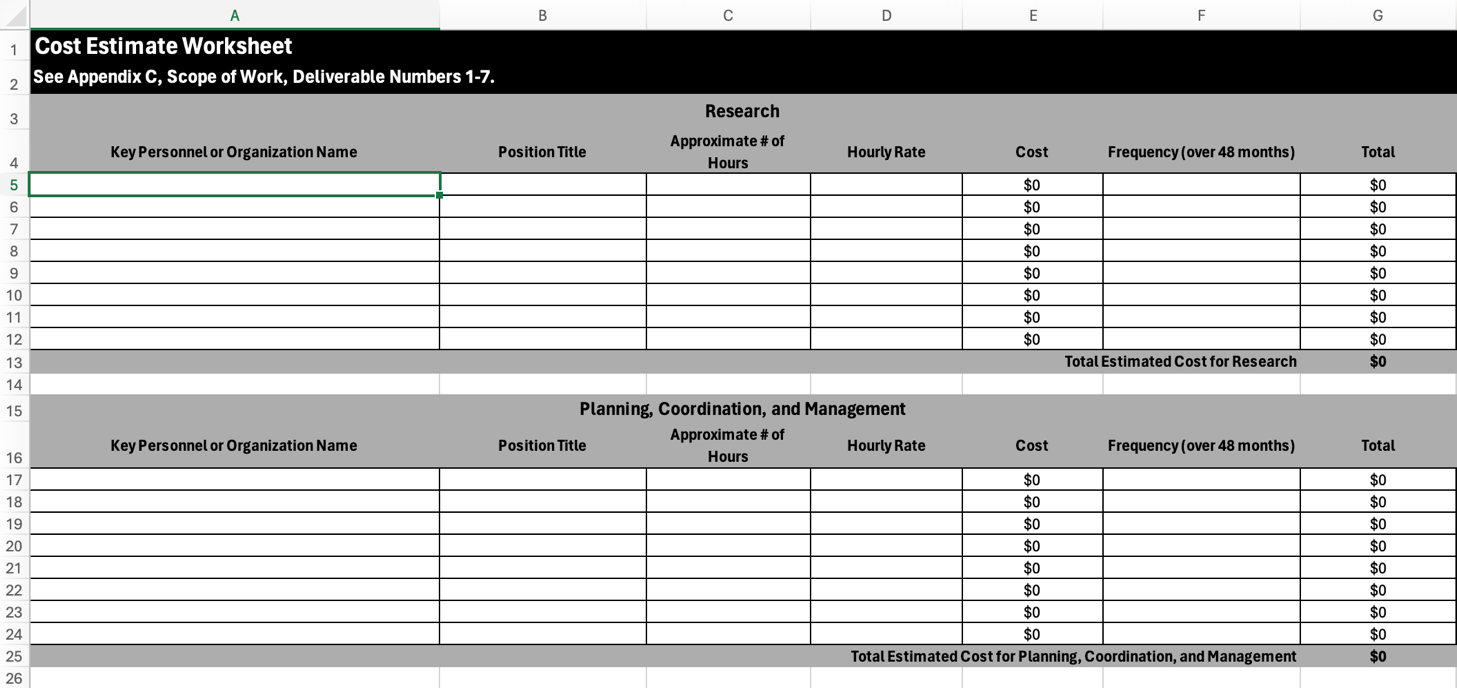 APPENDIX ELETTER OF TRANSMITTAL FORMAPPENDIX ELetter of Transmittal FormPlease complete this form in its entirety.  Failure to sign and/or submit this form will result in the disqualification of Offeror’s proposal.RFP#:__25-624-1000-00011.  Identify the following information for the submitting organization: 2.  Identify the individual(s) authorized by the organization to (A) contractually obligate, (B) negotiate, and/or (C) clarify/respond to queries on behalf of this Offeror: * If the individual identified in Column A also performs the functions identified in Columns B & C, then no response is required for those Columns. If separate individuals perform the functions in Columns B and/or C, they must be identified.3.  Will any subcontractor/s be used in the performance of any resultant contract? (Select one):____ No.____ Yes.  Identify subcontractor/s: _______________________________________________4.  Will any other entity/-ies (such as a State Agency, reseller, etc., that is not a subcontractor identified in #3 above) be used in the performance of any resultant contract? (Select one)____ No.____ Yes.  Identify entity/-ies: ___________________________________________________By signing the form below, the Authorized Signatory attests to the accuracy and veracity of the information provided on this form, and explicitly acknowledges the following:On behalf of the submitting-organization identified in item #1, above, I accept the Conditions Governing the Procurement, as required in Section II.C.1. of this RFP;I concur that submission of our proposal constitutes acceptance of the Evaluation Factors contained in Section V of this RFP; and I acknowledge receipt of any and all amendments to this RFP, if any.Sign:  ________________________________________________	Date:  _____________________(Must be signed by the individual identified in item #2.A, above.APPENDIX FORGANIZATIONAL REFERENCE QUESTIONNAIREThe State of New Mexico, as a part of the RFP process, requires Offerors to list a minimum of three (3) organizational references in their proposals.  The purpose of these references is to document Offeror’s experience relevant to the Section IV.A, Detailed Scope of Work in an effort to evaluate Offeror’s ability to provide goods and/or services, performance under similar contracts, and ability to provide knowledgeable and experienced staffing. Offeror is required to send the following Organizational Reference Questionnaire to each business reference listed in its proposal, as per Section IV.B.2.  The business reference, if it chooses to respond, is required to submit its response to the Organizational Reference Questionnaire directly to: Gary O. Chavez, CPO, altsd.procurement@altsd.nm.gov by May 30, 2024 5:00 pm MST/MDT for inclusion in the evaluation process.  The Questionnaire and information provided will become a part of the submitted proposal.  Businesses/Organizations providing references may be contacted for validation of content provided therein. RFP # 25-624-1000-0001ORGANIZATIONAL REFERENCE QUESTIONNAIREFOR:(Name of Offeror)This form is being submitted to your company for completion as a reference for the organization listed above.  Submit this Questionnaire to the State of New Mexico, Aging and Long-Term Services via e-mail at: Name:		Gary O. Chavez, CPO 	Email:		altsd.procurement@altsd.nm.govForms must be submitted no later than date described in Section II, Paragraph A, Sequence of Events and must not be returned to the organization requesting the reference.  References are strongly encouraged to provide comments in response to organizational ratings.  The comments you provide will help the State evaluate the above-referenced Offeror’s service history, successful execution of services and evidence of customer/client satisfaction.For questions or concerns regarding this form, please contact the State of New Mexico Procurement Manager at 505-470-7823.  When contacting the Procurement Manager, include the Request for Proposal number provided at the top of this page.QUESTIONS:  In what capacity have you worked with this vendor in the past?COMMENTS:2.	How would you rate this firm's knowledge and expertise?         (3 = Excellent; 2 = Satisfactory; 1 = Unsatisfactory; 0 = Unacceptable)COMMENTS:How would you rate the vendor's flexibility relative to changes in the project scope and timelines?          (3 = Excellent; 2 = Satisfactory; 1 = Unsatisfactory; 0 = Unacceptable) COMMENTS:What is your level of satisfaction with hard-copy materials produced by the vendor?           (3 = Excellent; 2 = Satisfactory; 1 = Unsatisfactory; 0 = Unacceptable, N/A = Not applicable)COMMENTS:How would you rate the dynamics/interaction between vendor personnel and your staff?           (3 = Excellent; 2 = Satisfactory; 1 = Unsatisfactory; 0 = Unacceptable)COMMENTS:Who are/were the vendor’s principal representatives involved in your project and how would you rate them individually?  Would you, please, comment on the skills, knowledge, behaviors or other factors on which you based the rating?           (3 = Excellent; 2 = Satisfactory; 1 = Unsatisfactory; 0 = Unacceptable)Name: 		             						Rating:Name: 		                         					Rating: Name: 		                         					Rating: Name: 									Rating: COMMENTS:How satisfied are/were you with the products developed by the vendor?            (3 = Excellent; 2 = Satisfactory; 1 = Unsatisfactory; 0 = Unacceptable, N/A = Not applicable)COMMENTS:With which aspect(s) of this vendor's services are/were you most satisfied?	COMMENTS:With which aspect(s) of this vendor's services are/were you least satisfied?	COMMENTS:Would you recommend this vendor's services to your organization again?  COMMENTS:ActionResponsible PartyDue Dates1.  Issue RFPAgencyApril 19, 20242. Acknowledgement of Receipt FormPotential OfferorsApril 26, 20243. Deadline to submit Written QuestionsPotential OfferorsApril 26, 20244. Response to Written QuestionsProcurement ManagerMay 3, 20245.  Submission of ProposalPotential OfferorsMay 30, 20246. *Proposal EvaluationEvaluation CommitteeMay 31-June 7, 20247. *Selection of FinalistsEvaluation CommitteeJune 10, 20248. * Oral Presentation(s)Finalist Offeror(s)June 12-13, 20249.  *Finalize Contractual AgreementAgency/Finalist OfferorJune 21, 202410.* Contract AwardAgency/ Finalist OfferorJuly 1, 202411. *Protest DeadlineProcurement Manager 15 Days after notification of awardEvaluation Factors(Correspond to Sections IV.B and IV.C)Points AvailableTechnical Specifications (620 Total Points)B. 1.	Organizational Experience120B. 2.	Organizational References80B. 3.	Substantive Specifications   (420 points)               A. Ombusdman Recruitment140               B. Cooperative Partnership Program140              C. Sample Marketing Campaign140B. Business Specifications (80 Total Points)C.1.	Financial Stability80C.3.	Letter Of TransmittalPass/FailC.4.	Campaign Contribution Disclosure FormPass/FailC. 5.	Oral Presentations C.6.	Cost300TOTAL POINTS AVAILABLE1,000C.7. 	New Mexico / Native American Resident Preference80C.7. 	New Mexico / Native American Resident Veteran Preference Points per Section IV C.7100Deliverable NameDeliverable NameDeliverable NameDeliverable NameDeliverable NameDeliverable NameDue DateResearch, Task Items A. 1-3Research, Task Items A. 1-3Research, Task Items A. 1-3Research, Task Items A. 1-3Research, Task Items A. 1-3Research, Task Items A. 1-3Phase I - No later than October 31, 2024Additional Phases – At least one dependent upon project needs and no later than June 30, 2027Task ItemTask ItemTask ItemDescriptionDescriptionDescriptionDescriptionResearchContractor shall compile and/or conduct research and furnish a report within the first quarter of this agreement’s effective date to define a baseline data set, provided to and owned exclusively by ALTSD, that will inform marketing strategy and be referenced to measure accomplishment of campaign goals.Contractor will utilize research findings to align advertising, communications, outreach, and other marketing tactics with the agency’s programmatic goals.Contractor shall reference the situation analysis as presented by research data to identify segments of New Mexico’s population for the purposes of developing strategic, targeted, integrated marketing campaigns at the direction of ALTSD.Contractor shall compile and/or conduct research and furnish a report within the first quarter of this agreement’s effective date to define a baseline data set, provided to and owned exclusively by ALTSD, that will inform marketing strategy and be referenced to measure accomplishment of campaign goals.Contractor will utilize research findings to align advertising, communications, outreach, and other marketing tactics with the agency’s programmatic goals.Contractor shall reference the situation analysis as presented by research data to identify segments of New Mexico’s population for the purposes of developing strategic, targeted, integrated marketing campaigns at the direction of ALTSD.Contractor shall compile and/or conduct research and furnish a report within the first quarter of this agreement’s effective date to define a baseline data set, provided to and owned exclusively by ALTSD, that will inform marketing strategy and be referenced to measure accomplishment of campaign goals.Contractor will utilize research findings to align advertising, communications, outreach, and other marketing tactics with the agency’s programmatic goals.Contractor shall reference the situation analysis as presented by research data to identify segments of New Mexico’s population for the purposes of developing strategic, targeted, integrated marketing campaigns at the direction of ALTSD.Contractor shall compile and/or conduct research and furnish a report within the first quarter of this agreement’s effective date to define a baseline data set, provided to and owned exclusively by ALTSD, that will inform marketing strategy and be referenced to measure accomplishment of campaign goals.Contractor will utilize research findings to align advertising, communications, outreach, and other marketing tactics with the agency’s programmatic goals.Contractor shall reference the situation analysis as presented by research data to identify segments of New Mexico’s population for the purposes of developing strategic, targeted, integrated marketing campaigns at the direction of ALTSD.Contractor shall compile and/or conduct research and furnish a report within the first quarter of this agreement’s effective date to define a baseline data set, provided to and owned exclusively by ALTSD, that will inform marketing strategy and be referenced to measure accomplishment of campaign goals.Contractor will utilize research findings to align advertising, communications, outreach, and other marketing tactics with the agency’s programmatic goals.Contractor shall reference the situation analysis as presented by research data to identify segments of New Mexico’s population for the purposes of developing strategic, targeted, integrated marketing campaigns at the direction of ALTSD.Contractor shall compile and/or conduct research and furnish a report within the first quarter of this agreement’s effective date to define a baseline data set, provided to and owned exclusively by ALTSD, that will inform marketing strategy and be referenced to measure accomplishment of campaign goals.Contractor will utilize research findings to align advertising, communications, outreach, and other marketing tactics with the agency’s programmatic goals.Contractor shall reference the situation analysis as presented by research data to identify segments of New Mexico’s population for the purposes of developing strategic, targeted, integrated marketing campaigns at the direction of ALTSD.Deliverable NameDue DateOverall Marketing Planning, Coordination, and Management, Task Items B. 1-6Conducted Annually – Phase I - No later than June 30, 2025Phase II - No later than June 30, 2026Phase III – No later than June 30, 2027Phase IV – No later than June 30, 2028Additional Phases – Dependent upon project needs and no later than June 30, 2028Task ItemDescriptionOverall Marketing Planning, Coordination, and ManagementContractor shall coordinate with ALTSD and related staff at the beginning of each fiscal year to identify, prioritize, and develop marketing activities that align with ALTSD’s mission and programmatic goals, then implement and execute throughout the year, and finally, furnish end of year reports on all marketing activities.Contractor and ALTSD shall determine key performance indicators at the beginning of each marketing campaign.Contractor shall conduct regular communications with designated ALTSD staff by scheduling meetings, responding timely to phone calls, emails, text messages, etc., be available to meet during regular business hours, at least one hour per week, more frequently leading up to campaign activities, and will be available upon reasonable notice to plan and review work in progress under the terms of this Agreement.Contractor shall commence work on marketing activities at the direction of ALTSD that shall include recommended audiences and messaging that take population demographic, geographic, psychographic, profession, and health profiles into consideration. Contractor shall develop and deliver a comprehensive plan outlining tasks, milestones, and timelines for each set of marketing activities from start to finish.Contractor shall submit expense estimates to ALTSD for approval in advance of invoicing. Invoices should clearly and thoroughly detail expenses and any variance from the estimate.Deliverable NameDue DateDesign and Produce Creative Materials & Partner Toolkits, Task Items C. 1-7Phase I - No later than October 31, 2024Phase II – No later than April 30, 2025Phase II – No later than June 30, 2025Phase IV – No later than December 31, 2025Phase V – No later than June 30, 2026Phase VI – No later than December 31, 2026Phase VII – No later than June 30, 2027Phase VIII – No later than December 31, 2027Phase IX – No later than June 30, 2028Additional Phases – Dependent upon project needs and no later than June 30, 2028Task ItemDescriptionDesign and Produce Creative Materials & Partner ToolkitsContractor shall be responsible for the strategy, development, production, deployment, and distribution of creative assets (e.g., video productions, print ads and collateral, digital media) in conjunction with marketing campaigns and their related tactics deployed at a minimum of two intervals, the beginning and midpoint of each fiscal year.Contractor shall abide by and utilize ALTSD’s associated guidelines including accurate logo use, color palette, and select font family for unified look, feel, and tone of communications across all divisions and at the direction of ALTSD. Contractor shall reference research and compiled data sets to design, develop, implement, manage, and evaluate holistic marketing and media campaigns including but not limited to campaigns for volunteer recruitment, senior center cooperative partnership, Alzheimer’s and dementia awareness, Medicare, the Conference on Aging, and other meetings and events.Contractor shall ensure culturally appropriate messaging.Contractor shall, before releasing any material, including all forms of advertisement, to the media, obtain approval for all final layouts, copy or artwork from ALTSD.Contractor shall furnish Partner Toolkits which may include but are not limited to collateral files for items such as flyers and posters, and digital content such as banners and social media graphics and copy.All assets created for and provided to ALTSD will become the property of ALTSD. Deliverable NameDue DateMedia Strategy and Placement, Task Items D. 1-5Phase I - No later than October 31, 2024Phase II – No later than April 30, 2025Phase II – No later than June 30, 2025Phase IV – No later than December 31, 2025Phase V – No later than June 30, 2026Phase VI – No later than December 31, 2026Phase VII – No later than June 30, 2027Phase VIII – No later than December 31, 2027Phase IX – No later than June 30, 2028Additional Phases – Dependent upon project needs and no later than June 30, 2028Task ItemDescriptionMedia Strategy and PlacementContractor shall recommend media mix, channels, and frequency at outset of marketing campaigns and their related tactics deployed at a minimum of two intervals, the beginning and midpoint of each fiscal year.Contractor shall execute paid advertising plans through direct placement of advertising materials with media outlets. Contractor shall provide all necessary advertising materials to selected outlets for placement in print, digital, audio, and other platforms as necessary pursuant to the final paid media plan and fully execute the paid advertising plans. Contractor shall be responsible for placing written orders for time or space in advertising media and maintaining the records of all insertion orders, tear sheets, invoices, and all other billing information for a minimum of three (3) years.  Contractor may recommend mid-campaign adaptations based on performance measured against campaign goals.Deliverable NameDue DateEvent Planning and Management Activities, Task Items E. 1-5Phases I - No later than October 31, 2024Phase II – No later than March 31, 2025 Phase III – No later than June 30, 2025Phase IV – No later than October 31, 2026Phase V – No later than March 31, 2027Phase VI – No later than June 30, 2027Phase VII – No later than October 31, 2027Phase VIII – No later than March 31, 2028Phase IX – No later than June 30, 2028Additional Phases – Dependent upon project needs and no later than June 30, 2028Task ItemTask ItemDescriptionDescriptionContractor shall lead all planning activities including securing venues, developing and implementing strategy to drive revenue and stakeholder engagement, developing strategy for marketing activities to meet attendance and other goals (e.g., sponsorship, exhibitor, participant feedback) as defined by ALTSD, and providing guidance on budget allocation, monitoring, and reporting expenses to ALTSD throughout the entire process for at least four annual events including the Conference on Aging, Senior Day at the Legislature, Senior Day at the New Mexico State Fair, and a five-region State Tour.Contractor shall lead all activities related to program development including creating a relevant, diverse, and engaging program that covers a wide range of topics relevant to aging and long-term services, securing a slate of keynote speakers, panelists, workshop leaders, and facilitators in aging and related fields, creating conference/event run-of-show, including session topics, formats, timing, and presentations slides and/or talking points for ALTSD speakers.Contractor shall lead all activities related to logistics and operations including organizing and subcontracting as well as acting as liaison for all logistical aspects of the conference/event, creating and adhering to a production schedule, coordinating staging, audiovisual and exhibitor load in/out, staffing, décor, etc., having a contingency plan to address any potential issues that may arise during the event. Contractor shall lead all activities related to on-site management including scheduling and directing subcontractors, speakers, staff, volunteers, and attendees and addressing any issues or concerns that arise during the event.Contractor shall lead all activities related to post-event activities including sending thank you messages, gathering feedback for evaluation purposes, distributing conference materials, such as presentation slides and recorded sessions to attendees and the broader community, compiling a comprehensive post-event reportContractor shall lead all planning activities including securing venues, developing and implementing strategy to drive revenue and stakeholder engagement, developing strategy for marketing activities to meet attendance and other goals (e.g., sponsorship, exhibitor, participant feedback) as defined by ALTSD, and providing guidance on budget allocation, monitoring, and reporting expenses to ALTSD throughout the entire process for at least four annual events including the Conference on Aging, Senior Day at the Legislature, Senior Day at the New Mexico State Fair, and a five-region State Tour.Contractor shall lead all activities related to program development including creating a relevant, diverse, and engaging program that covers a wide range of topics relevant to aging and long-term services, securing a slate of keynote speakers, panelists, workshop leaders, and facilitators in aging and related fields, creating conference/event run-of-show, including session topics, formats, timing, and presentations slides and/or talking points for ALTSD speakers.Contractor shall lead all activities related to logistics and operations including organizing and subcontracting as well as acting as liaison for all logistical aspects of the conference/event, creating and adhering to a production schedule, coordinating staging, audiovisual and exhibitor load in/out, staffing, décor, etc., having a contingency plan to address any potential issues that may arise during the event. Contractor shall lead all activities related to on-site management including scheduling and directing subcontractors, speakers, staff, volunteers, and attendees and addressing any issues or concerns that arise during the event.Contractor shall lead all activities related to post-event activities including sending thank you messages, gathering feedback for evaluation purposes, distributing conference materials, such as presentation slides and recorded sessions to attendees and the broader community, compiling a comprehensive post-event reportDeliverable NameDue DateMedia Buy, Task Items F. 1-3Phases I - No later than October 31, 2024Phase II – No later than March 31, 2025 Phase III – No later than June 30, 2025Phase IV – No later than October 31, 2026Phase V – No later than March 31, 2027Phase VI – No later than June 30, 2027Phase VII – No later than October 31, 2027Phase VIII – No later than March 31, 2028Phase IX – No later than June 30, 2028Additional Phases – Dependent upon project needs and no later than June 30, 2028Task ItemTask ItemDescriptionDescriptionMedia BuyMedia BuyContractor shall negotiate and manage all media vendor contracts for each marketing campaign and event.Contractor shall ensure placement occurs per agreements between the parties (Contractor and media vendor) or placements of equal or greater value are substituted.  Contractor shall arrange for all media to be billed according to its own net cost of time or space. Such bills shall be paid from funds allocated for media buys. Contractor shall negotiate and manage all media vendor contracts for each marketing campaign and event.Contractor shall ensure placement occurs per agreements between the parties (Contractor and media vendor) or placements of equal or greater value are substituted.  Contractor shall arrange for all media to be billed according to its own net cost of time or space. Such bills shall be paid from funds allocated for media buys. Deliverable NameDeliverable NameDeliverable NameDue DatePublic Relations Strategy & Executions, Task Items G. 1-3Public Relations Strategy & Executions, Task Items G. 1-3Public Relations Strategy & Executions, Task Items G. 1-3Phases I - No later than October 31, 2024Phase II – No later than March 31, 2025 Phase III – No later than June 30, 2025Phase IV – No later than October 31, 2026Phase V – No later than March 31, 2027Phase VI – No later than June 30, 2027Phase VII – No later than October 31, 2027Phase VIII – No later than March 31, 2028Phase IX – No later than June 30, 2028Additional Phases – Dependent upon project needs and no later than June 30, 2028Task ItemDescriptionDescriptionDescriptionPublic Relations Strategy & ExecutionsContractor shall craft Public Relations (PR) strategy for each marketing campaign and event. Strategy will segment audiences for appropriate messages across a variety of different groups and generate community awareness and participation, at the direction of ALTSD. Contractor shall develop, deliver, and place messages aligned with marketing activities’ objectives and values. Contractor shall develop, deliver, and execute a media engagement plan encompassing press releases and media pitches. Contractor shall craft Public Relations (PR) strategy for each marketing campaign and event. Strategy will segment audiences for appropriate messages across a variety of different groups and generate community awareness and participation, at the direction of ALTSD. Contractor shall develop, deliver, and place messages aligned with marketing activities’ objectives and values. Contractor shall develop, deliver, and execute a media engagement plan encompassing press releases and media pitches. Contractor shall craft Public Relations (PR) strategy for each marketing campaign and event. Strategy will segment audiences for appropriate messages across a variety of different groups and generate community awareness and participation, at the direction of ALTSD. Contractor shall develop, deliver, and place messages aligned with marketing activities’ objectives and values. Contractor shall develop, deliver, and execute a media engagement plan encompassing press releases and media pitches. Deliverable NameDue DatePerformance Evaluation and Reporting, Task Items G. 1-3Monthly, on the 15th of every month starting September 2024 through August 2028.Additional Phases – Dependent upon project needs and no later than September 15, 2028Task ItemDescriptionPerformance Evaluation and ReportingContractor shall track and report all organic, paid, and earned media in written reports delivered to ALTSD by the 15th of each month for the prior month.Contractor shall track and report financial expenditures to ALTSD by the 15th of each month for the prior month.Travel expenses associated with any part of this contract are the sole responsibility of the Contractor.   Offeror NameMailing AddressTelephoneFED TIN#NM BTIN#AContractually ObligateBNegotiate*CClarify/Respond to Queries*NameTitleE-mailTelephoneOrganization providing referenceContact name and title/positionContact telephone number(s)Contact e-mail addressProject descriptionProject dates (start and end dates)